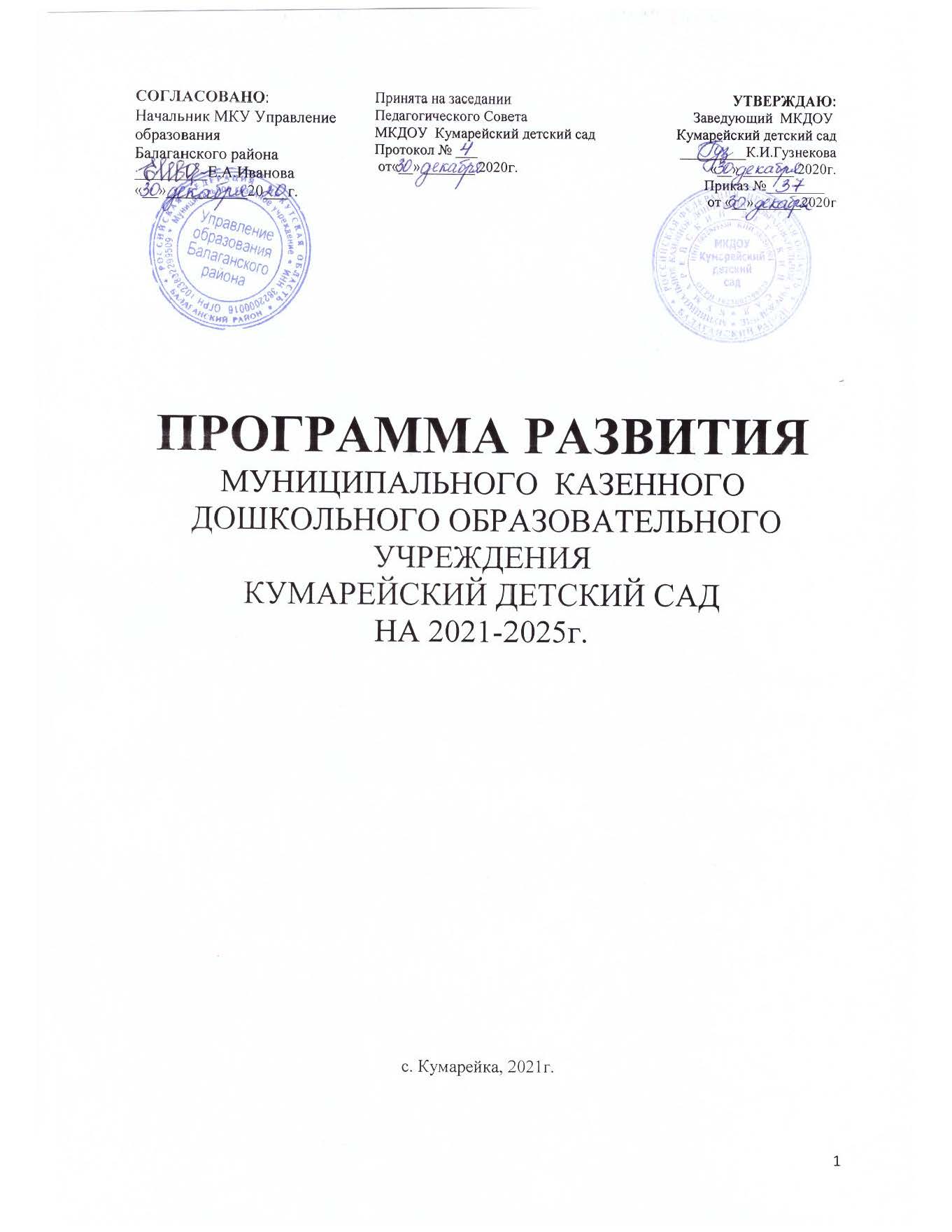 Оглавление Раздел 1. Информационно-аналитическое обоснование Программы развития1.1.Паспорт программы……………………………………………………….3-5стр.1.2. Пояснительная записка………………………………………………….6-12стр.1.3.	Информационная	 справка. Проблемно-ориентированный анализ состояния деятельности МКДОУ Кумарейский детский сад……………12-26стр.                                           Раздел 2. Концептуальное обоснование Программы2.1. Ведущие концептуальные подходы…………………………………..26-31стр.2.2. Основные цели и задачи Программы………………………………...31-33стр.Раздел 3. Основные направления развития дошкольного образовательного учреждения3.1. Проект « Управление качеством дошкольного образования »……..33-37стр. 3.2. Проект «Педагог будущего»………………………………………….37- 40стр.  3.4. Проект «Детский сад - территория здоровья»……………………….41-44стр.3.5. Проект «Рост и развитие растений и животных, их связь со средой обитания»……………………………………………………………………44-47стр.Раздел  4. Система  мер по минимизации рисков……………………47-50стр.Раздел 5. Предполагаемые результаты реализации Программы ……50 стр.Паспорт программы развития на 2021-2025гПояснительная запискаВ настоящее время в системе образования России, в том числе и дошкольном образовании, происходит множество перемен. Дошкольное образование стало первой ступенью системы образования, утвержден ФГОС дошкольного образования. Реализуется новая финансово-экономическая модель.Целевыми установками образовательной политики государства на современном этапе стало осуществление комплекса мероприятий, направленных на повышение качества образовательных услуг, рост профессиональной компетентности педагога.Эффективное решение этих задач возможно только в организации, готовой работать в инновационном режиме, конкурентоспособном на рынке образовательных услуг.В современной системе дошкольного воспитания на начальном этапе непрерывного образования   остро обозначилась проблема кардинального изменения ее содержания, форм и методов организации. Реальная ситуация характеризуется наличием большого числа программ идущих «сверху» и инициативой «снизу», от педагогов чутко реагирующих на социальные запросы родителей и школы. Такое положение вызвало тенденцию создания индивидуальных образовательных проектов развития конкретных образовательных организаций.Таким образом, актуальность и значимость нового подхода к управлению образовательной организацией состоит в необходимости их сохранения, развития и удовлетворения социального заказа, исходя из сложившихся условий.Осознание этого привело нас к необходимости создания программы развития ДОУ, представляющей собой систему, направленную на видение перспективы развития детского сада, выбор конкретных управленческих решений и обеспечение поэтапного достижения поставленных целей.ФГОС ДО ставит во главу угла индивидуальный подход к ребенку, где происходит сохранение самоценности дошкольного детства и где сохраняется сама природа дошкольника. Ведущими видами детской деятельности являются: игровая, коммуникативная, двигательная, познавательно-исследовательская, продуктивная. Приоритетной становится совместная детско-взрослая проектная деятельность.При разработке Программы развития учитывалось актуальное состояние и резервные возможности образовательной  организации, специфика региональных традиций образования, потребности родителей воспитанников, профессиональный уровень педагогов.Наличие данной программы обеспечивает системность и преемственность в реализации воспитательных и образовательных задач, помогает исключить дублирование в работе организации, фокусировать внимание на актуальных проблемах педагогической деятельности, более эффективно реализовывать требования ФГОС ДО.В данной программе выделены основные направления работы коллектива на 5 лет, учтено внедрение инновационных форм работы с детьми и родителями, переориентация педагогического коллектива на современные образовательные технологии в условиях развития ДОУ.Актуальность создания ПрограммыАктуальность Программы развития МКДОУ Кумарейский детский сад обусловлена изменениями в государственно-политическом устройстве и социально-экономической жизни страны. Целевыми установками образовательной политики государства на современном этапе стало осуществление комплекса мероприятий, направленных на повышение качества образовательной услуги, рост профессиональной компетентности педагога – как основного ресурса развития системы образования.Важной задачей является усиление воспитательного потенциала дошкольной организации, обеспечение индивидуализированного психолого-педагогического сопровождения каждого воспитанника.Для успешного существования в современном информационном обществе, где технический прогресс играет важнейшую роль, необходимо изменить подход к образовательной деятельности.Для этого требуется:-усовершенствование материально - технической базы и пополнение развивающей предметно - пространственной среды МКДОУ Кумарейский детский сад;-разработка и внедрение новых педагогических технологий;-включение в образовательную деятельность цифровых образовательных ресурсов;-повышение профессионального уровня педагогических работников;-сохранение и укрепление здоровья воспитанников, применение здоровьесберегающих технологий в образовательной деятельности МКДОУ Кумарейский детский сад;-введение дополнительных образовательных услуг;-создание эффективной системы взаимодействия с родителями воспитанников;-духовно - нравственное воспитание детей.Программа развития как управленческий документ развития образовательной организации определяет ценностно-смысловые, целевые, содержательные результативные приоритеты развития, задает основные направления эффективной реализации муниципального задания.Цель деятельности МКДОУ Кумарейский детский сад - оказание услуг в сфере образования, создание условий для реализации гарантированного гражданам Российской Федерации права на получение общедоступного и бесплатного дошкольного образования.Основные задачи МКДОУ Кумарейский детский сад:-охрана жизни и укрепление физического и психического здоровья воспитанников;-обеспечение познавательного, речевого, социально-личностного, художественно- эстетического и физического развития воспитанников;-воспитание с учѐтом возрастных категорий воспитанников гражданственности, уважения к правам и свободам человека, любви к окружающей природе, Родине, семье;-осуществление необходимой коррекции недостатков в речевом, физическом и (или) психическом развитии воспитанников;-взаимодействие с семьями воспитанников для обеспечения их полноценного развития;-оказание консультативной и методической помощи родителям (законным представителям) по вопросам воспитания, обучения и развития воспитанников.Приоритетные направления развития деятельности МКДОУ Кумарейский детский сад: 1.Обеспечить	 эффективное	 функционирование	и постоянный рост профессиональной компетентности стабильного коллектива организации.2.Повысить маркетинговую привлекательность организации с позиций родителей (законных представителей) воспитанников.3.Повысить качество работы с родителями (законными представителями) воспитанников посредством расширения палитры используемых форм взаимодействия.4. Осваивать эффективные технологии социального партнерства и взаимодействия в интересах ребенка-дошкольника.5.Стабилизировать достигнутый уровень состояния физического здоровья детей и медицинского сопровождения образовательной деятельности.6.Повысить качество образовательной деятельности в МКДОУ Кумарейский детский сад на основе активного и полноценного использования современного педагогического инструментария. 7.Активизировать использование интерактивных технологий и электронных образовательных ресурсов.8.Совершенствовать	материально-технические	условия	реализации образовательной программы дошкольного образования МКДОУ Кумарейский детский сад.9.Формировать у детей осознанно-правильного отношения к природным явлениям и окружающим объектам.Элементы риска развития Программы МКДОУ Кумарейский детский садПри реализации Программы развития могут возникнуть следующие риски:-недостаточное финансирование;-недостаточный образовательный уровень родителей (законных представителей) воспитанников, низкая их компетентность в вопросах сохранения и укрепления здоровья детей;-быстрый переход на новую Программу развития МКДОУ Кумарейский детский сад может создать психологическое напряжение у части педагогического коллектива.Назначением Программы развития МКДОУ Кумарейский детский сад является мобилизация всего коллектива на достижение цели развития – переходу от традиций к новому качеству педагогической деятельности, направленной на образование, воспитание и развитие детей нового поколения: физически развитых, любознательных, активных, эмоционально отзывчивых, владеющих средствами общения и способами взаимодействия  со  сверстниками   и   взрослыми   людьми, способных управлять своим поведением и планировать действия, способных решать интеллектуальные и личностные задачи, имеющих представления о себе, семье, обществе, государстве, мире, природе, овладевших предпосылками учебной деятельности, высоконравственных, социально-адаптированных, способных осознавать ответственность за свою деятельность.Основными функциями настоящей Программы развития являются:-организация и координация деятельности МКДОУ Кумарейский детский сад по достижению поставленных перед ним задач;-определение ценностей и целей, на которые направлена Программа;-последовательная реализация мероприятий Программы с использованием научно - обоснованных форм, методов и средств;-выявление качественных изменений в образовательной деятельности посредством контроля и мониторинга хода и результатов реализации Программы развития;-интеграция усилий всех участников образовательных отношений, действующих в интересах развития МКДОУ Кумарейский детский сад.Основные целевые ориентиры Программы:-увеличение числа педагогов, участвующих в инновационной деятельности, владеющих и использующих в своей практике ИКТ, эффективные и современные технологии;-увеличение числа педагогов, имеющих высшее педагогическое образование, высшую и первую квалификационную категорию;-участие педагогического коллектива МКДОУ Кумарейский детский сад в распространении опыта на муниципальном, региональном и федеральном уровне и формировании имиджа образовательной организации;-число воспитанников, имеющих стойкую положительную динамику в состоянии здоровья;-оценка качества дошкольного образования (показатели мониторинга);-число воспитанников, участвующих в педагогических событиях муниципального, регионального и федерального уровня;-число выпускников МКДОУ Кумарейский детский сад успешно усваивающих образовательную программу МКДОУ Кумарейский детский сад;-число воспитанников, занятых в системе дополнительного образования; удовлетворенность услугами дополнительного образования;-удовлетворенность семей воспитанников МКДОУ Кумарейский детский сад услугами, которые оказывает им образовательная организация;-количественные и качественные изменения в материально-технической базе МКДОУ Кумарейский детский сад;-финансовая стабильность, рост заработной платы педагогов и специалистов;-внедрение спектра дополнительных образовательных услуг, привлечение внебюджетных средств.ИНФОРМ АЦИО НН АЯ СПР АВКА  Общие сведе ни я об образо ватель но й орг ани зац ии (далее – О О)  и орга ни зац ион но -п раво вом обес печен и и е ѐ деят ель ности Полное наименование ДОУ: Муниципальное казенное  дошкольное образовательное учреждение Кумарейский детский садСокращенное наименование: МКДОУ Кумарейский детский сад.Организационно-правовая форма – муниципальное казенное  учреждение. Юридический и фактический адрес организации: МКДОУ Кумарейский детский сад, 666397  Иркутская  область, с.Кумарейка , Мира , дом 54.Телефон:сайт-http://кумарейский-дс.балаган-обр.рф/,e-mail:kumareyka2016@mail.ruУчредителем МКДОУ Кумарейский детский сад является: МКУ  Управление образования Балаганского района.Администрация МКДОУ Кумарейский детский сад (контактная информация)		Сведения об образовательной деятельностиСписочная численность  на 1 декабря 2020 г. составляет 47 воспитанников.В Муниципальном казенном дошкольном образовательном учреждении МКДОУ Кумарейский детский сад:3 разновозрастные группы – 47 детей.Реализация основной образовательной программы МКДОУ Кумарейский детский сад осуществляется в соответствии с Федеральным государственным образовательным стандартом дошкольного образования.Образовательная программа дошкольного образования МКДОУ Кумарейский детский сад разработана  на основании примерной основной образовательной программы дошкольного образования одобренной решением федерального учебно – методического объединения по общему образованию  (протокол от 20 мая 2015 г. № 2/15) Организация  располагает учебно-методическим комплектом программы от рождения до школы под редакцией  Т.С. Комарова; Н.Е. Вераксы.Вариативная часть Программы, формируемая, участниками образовательных отношений разработана на основе содержания:-парциальной программы «Юный эколог», С.Н. Николаева.Цель программы: целостное развитие личности воспитанников с учетом их возрастных и индивидуальных возможностей.Содержание образовательной программы соответствует основным положениям возрастной психологии и дошкольной педагогики; выстроено с учетом принципа интеграции образовательных областей в соответствии с возрастными возможностями и особенностями воспитанников.Планирование образовательной деятельности основывается на комплексно - тематическом принципе. Педагоги в своей деятельности активно применяют эффективные педагогические технологии (игровая технология, технология личностно-ориентированного взаимодействия, технология проектной деятельности и т.д.). Данные педагогические технологии стимулируют активность детей, создают положительный эмоциональный настрой, что, как следствие, ведѐт за собой сохранность физического и психического здоровья. В результате  чего у детей повышается познавательная активность, заинтересованность, любознательность. Построение образовательной деятельности основывается на адекватных возрасту формах работы с детьми через организацию различных видов детской деятельности. Основной формой работы с детьми дошкольного возраста и ведущим видом деятельности является игра.Характеристика действующей системы работы с педагогическими кадрамиАнализ соответствия кадрового обеспечения реализации требованиям, предъявляемым к укомплектованности кадрами, показал, что в МКДОУ Кумарейский детский сад штатное расписание не имеет открытых вакансий, состав педагогических кадров соответствует виду детской организации. Уровень квалификации педагогических работников МКДОУ Кумарейский детский сад соответствует квалификационным характеристикам по соответствующей должности. Имеется план повышения квалификации и переподготовки педагогических работников, план аттестации педагогических кадров.Педагогические работники ориентированы на достижение высоких профессиональных результатов, позитивно настроены на работу, в системе занимаются самообразовательной деятельностью, направленной на повышение методического уровня.Система работы с педагогическими кадрами строится на основе системного подхода, включающей в себя:планирование работы с кадрами;групповые и индивидуальные формы и методы работы с педагогами;контроль и оценочная деятельность педагогов.Созданы благоприятные условия для повышения профессиональных компетенций педагогов: действует система наставничества, изучается передовой опыт мастеров педагогического образования МКДОУ Кумарейский детский сад, педагоги знакомятся с опытом работы своих коллег, приобретают и изучают новинки периодической и методической литературы. Все это в комплексе дает хороший результат в организации педагогической деятельности и улучшении качества дошкольного образования.Система отношений педагогов с детьми строится по принципу «Мы вместе, я рядом, я помогу». Формы общения доверительные, партнерские. Педагог всегда помнит: «Ребенок – это, прежде всего личность».Педагогические работники МКДОУ Кумарейский детский сад обладают основными компетенциями в организации мероприятий, направленных на укрепление здоровья воспитанников и их физическое развитие:-в организации различных видов деятельности и общении воспитанников;-в организации образовательной деятельности по реализации основной образовательной программы дошкольного образования;-в осуществлении взаимодействия с родителями (законными представителями) воспитанников и работниками образовательной организации;Педагоги владеют информационно - коммуникативными технологиями и применяют их в образовательной деятельности.Педагогический состав МКДОУ Кумарейский детский сад – 6 человек, из них:•5 воспитателей•1 музыкальный руководительОбразовательный уровень педагогов:высшее профессиональное (педагогическое) образование – 2 педагога;среднее профессиональное (педагогическое) образование -1 педагог; Стаж работы:до 5 лет – 3 педагога;от 5 до 10 лет – 2 педагог ;от 15 до 20 лет – 1 педагогПрофессиональный уровень педагогов: -высшая квалификационная категория –0;-I квалификационная категория – 1 педагогог;-соответствие занимаемой должности – 0 педагогов ;-не имеют квалификационной категории – 5 педагогов (декретный отпуск, маленький стаж работы).     Постоянное стремление к освоению инноваций позволяет педагогическому коллективу работать в соответствии с современными тенденциями в дошкольном образовании, способствует профессиональному росту педагогов, выявлению и реализации творческого потенциала.В условиях реализации ФГОС ДО активно осуществляется процесс обновления содержания, организации форм и методов обучения и воспитания не только с воспитанниками, но и с педагогическим коллективом. Формы и методы работы с педагогическими   кадрами:   деловая   игра   -   игровое   моделирование,   методинсценировки, метод проектов, мозговой штурм, творческий отчѐт, тренинги, открытые просмотры, наставничество, творческие микрогруппы.С целью предупреждения возникновения и коррекции синдрома эмоционального выгорания для педагогов проводятся тренинги, в ходе которых через практические техники педагоги развивают свои профессиональные качества, совершенствуют социально-психологическую культуру, овладевают техниками саморегуляции.Проблемное поле: постепенное обновление педагогического коллектива, что составляет такие проблемы, как «движение кадров», «недостаточный профессиональный опыт». Отсутствие достаточной степени мотивированности педагогов к участию в инновационной и проектной деятельности, конкурсном движении профессиональной направленности по причине профессионального выгорания педагогического коллектива. Уровень компетентности педагогов дошкольной организации в создании информационно-образовательной среды и использовании цифровых технологий для реализации образовательной деятельности находится на недостаточном уровне.Перспективы развития: обеспечение в МКДОУ Кумарейский детский сад системы организационно - методического сопровождения педагогов посредством таких форм работы: как семинар по повышению информационной культуры педагогов, мастер-классы, кейс технологии, семинары-практикумы, деятельность творческих групп педагогов по приоритетным направлениям развития МКДОУ Кумарейский детский сад, организация профессиональной переподготовки кадров через различные формы обучения, инициирование институциональных проектов, направленных на повышение уровня педагогической компетентности педагогов, обучение их новым цифровым технологиям. Обобщение актуального педагогического опыта, их трансляция его путем участия  в семинарах, конференциях различных уровней. Участие в конкурсах профессионального мастерства, введение новых профессиональных конкурсов внутри дошкольной организации, проведение онлайн - конкурсов.Система внутренней оценки системы качестваВ соответствии с требованиями Федерального Закона РФ от 29.12.2012 №273-ФЗ«Об образовании в Российской Федерации» в МКДОУ Кумарейский детский сад разработана и успешно реализуется внутренняя система оценки качества образования, регламентируемая Положением о внутренней системе оценки качества образования МКДОУ Кумарейский детский сад, утвержденным приказом МКДОУ Кумарейский детский сад  от 23.09.2019 №30 Цель внутренней оценки системы качества образования - установление соответствия образовательной деятельности МКДОУ Кумарейский детский сад требованиям федерального государственного образовательного стандарта дошкольного образования.Предметом внутренней оценки системы качества образования являются:-качество условий реализации Программы МКДОУ Кумарейский детский сад;-качество организации образовательной деятельности МКДОУ Кумарейский детский сад;-качество результата освоения Программы МКДОУ Кумарейский детский сад. Виды внутреннего контроля:Тематический контроль и тематические проверкиФронтальный контрольОперативный контрольСравнительный контрольСамоконтроль.Проблемное поле: необходимо пересмотреть основные критерии оценки психолого-педагогических условий реализации основной образовательной программы дошкольного образования, материально-технического обеспечения ООП ДО, развивающей предметно-пространственной среды, кадровых условий реализации ООП ДО.Перспективы развития: требуется совершенствование внутренней системы оценки качества МКДОУ Кумарейский детский сад.Материально-техническая базаМКДОУ Кумарейский детский садМатериально-техническая база предусматривает систему условий, позволяющих обеспечить эффективное функционирование МКДОУ Кумарейский детский сад, реализовывать образовательную программу дошкольного образования МКДОУ Кумарейский детский сад и соответствует современным требованиям, санитарным нормам.Реализацию основной образовательной программы МКДОУ Кумарейский детский сад обеспечивает развивающая предметно-пространственная среда, которая построена в соответствии с возрастными особенностями воспитанников. Развивающая предметно-пространственная среда групп соответствует ФГОС ДО, принципу индивидуализации образования дошкольников: для стимулирования развития ребенка, активного проживания в  ней,  творческого еѐ видоизменения, а  также полноценного развития ребѐнка как личности, обеспечения реализации всех видов детской деятельности. Созданы оптимальные условия для полноценного физического, художественно-эстетического, познавательного, речевого и социально-коммуникативного развития детей.Оборудование основных помещений организации соответствует росту и возрасту детей. Функциональные размеры приобретаемой и используемой детской мебели для сидения и столов соответствуют обязательным требованиям, установленным техническими регламентами. Детская мебель и оборудование для помещений изготовлены из материалов, безвредных для здоровья детей и имеют документы, подтверждающие их происхождение и безопасность.Все жизнеобеспечивающие системы исправно работают, это ежегодно подтверждается актом готовности к новому учебному году. Помещения оборудованы пожарной сигнализацией. В целях антитеррористической защищенности разработан паспорт безопасности, установлен пропускной режим, имеется копка «тревожной сигнализации». По периметру здания и внутри установлена система видеонаблюдения.Материально-техническая база постоянно совершенствуется. На территории находятся прогулочные площадки, оборудованные игровыми модулями, песочницами, малыми архитектурными формами. В МКДОУ Кумарейский детский сад разработан и утвержден Паспорт доступности объекта и услуг для инвалидов и других маломобильных групп населения. В детском саду функционируют 3 разновозрастные группы. Во всех 3 группах  приобретена новая корпусная детская мебель, столы и стулья, современные наглядные информационно-коммуникационные средства, модифицированное оборудование для организованной образовательной деятельности и  занятий.	Педагогами МКДОУ Кумарейский детский сад проведен анализ развивающей предметно-пространственной среды в соответствии с рекомендуемым примерным перечнем игрового оборудования для учебно-методического обеспечения деятельности учреждений, реализующих ООП ДО. Результаты анализа показали, что развивающая предметно-пространственная среда соответствует рекомендуемому перечню на 80%.Проблемное поле: недостаточное количество оборудования, пополнения предметно-пространственной развивающей среды как для обеспечения образовательной деятельности (в соответствии с требованиями образовательной программы), так и материально-технического оснащения (соответствующего требованиям СанПиН), (спортинвентарь, игровое оборудование, мебель для групп). Не хватает в учреждении интерактивного оборудования, которое бы помогло педагогам проводить образовательную деятельность, тем самым повышая качество образования.Перспективы развития: возможность пополнения материально-технической базы и улучшение предметно-развивающей среды за счет бюджетного финансирования, а также внебюджетных средств.Характеристика действующей системы управленияСтруктура управления организацией соответствует Федеральному закону от 29.12.2012 г. № 273-ФЗ «Об образовании в Российской Федерации осуществляется в соответствии с законодательством Российской Федерации, Уставом и построена на сочетании принципов самоуправления и единоначалия. Непосредственное управление дошкольной образовательной организацией осуществляет заведующий.Формами самоуправления в МКДОУ Кумарейский детский сад являются: общее собрание коллектива, педагогический совет. Порядок выборов органов самоуправления и их компетенция определяются Уставом.Сайт содержит официальную информацию об образовательной организации: историю развития, основные достижения, информацию об администрации и педагогическом коллективе, цели, задачи, основные направления деятельности образовательной организации, размещены основные документы – Устав, лицензии, некоторые локальные акты, отчет о самообследования организации.Сайт полностью отражает организацию образовательного процесса в МКДОУ Кумарейский детский сад. Сайт организации приведен в соответствие с требованиями статьи 29 Федерального закона «Об образовании в Российской Федерации» от 29.12.2012 г.№ 273-ФЗ к информации, размещаемой на сайте образовательной организации.Здоровьесберегающая деятельность МКДОУ Кумарейский детский садОдним из приоритетных направлений является сохранение и укрепление здоровья воспитанников. Осуществляется целенаправленная работа по укреплению здоровья дошкольников.Медицинское обслуживание детей обеспечивает медицинский персонал. Проводится система здоровьесберегающей деятельности:-сохранения и стимулирования здоровья - динамические паузы, артикуляционные, корригирующие и бодрящие гимнастики, физкультминутки, дыхательные, зрительные и пальчиковые упражнения, подвижные игры, релаксационные паузы под музыку;-обучения здоровому образу жизни - спортивные игры, физкультурные досуги, праздники, День здоровья;-коррекционные - сказкотерапии, упражнения по коррекции поведения, корригирующие упражнения,  логоритмика.Рациональный двигательный режим, физические и закаливающие мероприятия проводятся с учетом состояния здоровья воспитанников, их возрастных возможностей, сезона, а также при регулярном контроле со стороны медицинских работников.Творческой группой педагогов детского сада с целью сохранения и укрепления здоровья детей и обеспечения их гармоничного развития и формирования представлений о здоровом образе жизни разработан проект «Детский сад – территория здоровья». Можно отметить, что улучшились как качественные, так и количественные показатели физического развития детей.В МКДОУ Кумарейский детский сад созданы условия для полноценного питания детей, пищеблок укомплектован квалифицированными кадрами, имеется необходимая документация. Пищеблок оборудован в соответствии с  СанПиН,  необходимым технологическим оборудованием.Мониторинг степени адаптации детей к условиям детского сада проводится в период приѐма детей в МКДОУ Кумарейский детский сад в младшую группу. Положительная результативность по адаптации детей к детскому саду достигнута за счѐт:-планирования воспитателями работы в адаптационный период на основе игровой деятельности;-предварительного консультирования родителей перед приѐмом детей в детский сад, ознакомление родителей через памятку с перечнем мероприятий, способствующих более быстрому привыканию детей к детскому саду.Положительными моментами в решении проблемы сохранения и укрепления здоровья дошкольников можно считать:-повышение индекса здоровья и количества ни разу не болевших детей;-уменьшение количества дней пропусков по болезни на одного ребенка. Результатом работы является высокая посещаемость детьми. Это было  достигнуто  благодаря  системе  оздоровительных  мероприятий  и  тесного взаимодействия всех сотрудников МКДОУ Кумарейский детский сад и родителей.Проблемное поле:  В начале каждого года педагогами и медицинской сестрой ДОУ проводится обследование физического здоровья детей - учитываются группы здоровья детей, индивидуальные особенности состояния здоровья, перенесенные инфекционные заболевания. По результатам обследования подбираются закаливающие мероприятия.Увеличение количества заболевших дошкольников приходиться на период эпидемий гриппа в селе. В связи с этим значимость работы медицинского работника не теряет актуальности. Многие родители не рассматривают вопросы оздоровления своего ребенка как первостепенные. Часть из них не в полной мере обладает необходимыми знаниями по вопросам здорового образа жизни и обеспечения здоровья своему ребенку, а также необходимо отметить, что многие родители просто не ведут в семье здоровый образ жизни. В целом в МКДОУ Кумарейский детский сад, посещаемость стабильна .Перспективы развития: возрождение традиционного семейного воспитания здорового ребенка, укрепление внутрисемейных отношений, оздоровление семьи, ведение здорового образа жизни. Поддержанию и укреплению здоровья субъектов будет способствовать пополнение предметно-развивающей среды и укрепление материально-технической базы организации, организация профилактической и физкультурно-оздоровительной работы в МКДОУ Кумарейский детский сад, организация питания, соблюдение санитарно-гигиенических условий (профилактические, санитарно- гигиенические и противоэпидемические мероприятия).Возможные риски: родители могут недооценивать значимость физкультурно- оздоровительной работы с дошкольниками и не выдерживать линию преемственности формирования и обеспечения здорового образа жизни в МКДОУ Кумарейский детский сад и семье. Рост поступления в дошкольную образовательную организацию детей с осложненными диагнозами, проблемами в здоровье.Взаимосвязь с семьейГлавной целью является создание единого пространства развития ребенка в семье и дошкольной организации, признание родителей полноценными участниками образовательного пространства дошкольной организации.Чтобы выбрать стратегию воспитательной работы проведѐн анализ состава семей воспитанников.Наличие   разных   категорий   родителей   требует   дифференцированного подхода к подбору форм взаимодействия с каждой семьей. Результаты анализа образовательного уровня родителей показали, что родители (законные представители) нуждаются в квалифицированной помощи специалистов детского сада.Педагогическое просвещение родителей (законных представителей) воспитанников осуществляется через информационное поле: групповые  уголки для родителей, папки-передвижки, стенды, беседы, консультации, родительские собрания и с помощью современных средств информатизации (сайт и электронная почта, видео-новости).Систематически проходят родительские собрания, праздники, досуги и другие мероприятия с целью вовлечения родителей в активную жизнь организации. Проводятся внеплановые индивидуальные консультации заведующим и педагогами ДОУ  по интересующим родителей вопросам.Проблемное поле: не все родители откликаются на стремление, педагогов к сотрудничеству с ними. Проблема вовлечения родителей в образовательное пространство остается актуальной.Перспективы развития: разработать основы развивающего партнерства и сотрудничества, повысить культурный уровень родителей. ПротиворечияКоллектив МКДОУ Кумарейский детский сад успешно реализовал Программу развития на 2017-2020 гг.: значительно повысился уровень мобильности педагогического коллектива и стремления к самообразованию, уровень мотивации к овладению современными образовательными технологиями. Грамотная организация образовательной деятельности способствовала успешной социализации детей и закладыванию у них основ общечеловеческих знаний.       На основании проблемно-ориентированного анализа были выделены следующие, наиболее актуальные для МКДОУ Кумарейский детский сад противоречия, на решение которых должна быть направлена Программа развития на период 2021-2025 гг.:-между реальной сетью образовательных услуг, предоставляемых МКДОУ Кумарейский детский сад, и реальными образовательными потребностями социума;-между уровнем информатизации образовательной среды и недостаточной подготовленностью педагогических кадров и материально-технической базы к работе в данных условиях (отсутствие в достаточной мере компьютеров, мультимедийных установок);-между используемыми педагогическими технологиями и обновляемым содержанием дошкольного образования, новыми требованиями к качеству дошкольного образования и стереотипами профессиональной деятельности педагогов;-между потребностью в проведении процедуры оценки качества образования и отсутствием необходимых количественных показателей в этой системе на данный момент;-между существующей материально-технической базой и современными требованиями к ней;-между сформированностью культуры здоровья у дошкольников и недостаточными возможностями МКДОУ Кумарейский детский сад в их удовлетворении;-между существующей ориентацией педагогов на традиционный подход к дошкольному образованию – передачу детям значительного объема знаний, умений и навыков и необходимостью изменения подходов в развитии ключевых компетентностей ребенка-дошкольника в условиях деятельностного подхода;-между необходимостью включения педагогов, детей, родителей в образовательное пространство посредством проектной деятельности и неготовностью определенной части педагогического коллектива к такой работе.Концепция Программы развитияОсновной вектор преобразований программы дошкольного образования, согласно требованиям ФГОС, направлен на ориентацию развития индивидуальных личностных ресурсов ребенка, его творческих способностей и ведущих психических качеств. Личностно-ориентированный подход в центр образовательной системы ставит личность ребѐнка, обеспечение комфортных, бесконфликтных и безопасных условий ее развития, реализации ее  природных потенциалов.Исходя из этого, развитие и дальнейшая деятельность МКДОУ Кумарейский детский сад строится на следующих основных положениях:-Приоритет ребенка. Ценность качества образовательной деятельности для МКДОУ Кумарейский детский сад напрямую связана с ценностью ребенка. Стремление построить образовательную деятельность в соответствии с индивидуальными потребностями и возможностями ребенка означает, с одной стороны, бережное отношение к ребенку (его здоровью, интересам, возможностям), с другой стороны, создание оптимальных условий для его развития в образовательной деятельности. Такими условиями в МКДОУ Кумарейский детский сад выступают вариативность образовательных программ, использование современных образовательных технологий, обеспечивающих личностное развитие ребенка за счет уменьшения доли репродуктивной деятельности в образовательной деятельности, позитивная социально- психологическая атмосфера воспитательной работы.-Качество дошкольного образования. Эта ценность определяется предоставлением возможности выбора для ребенка индивидуального образовательного плана на основе разнообразия содержания, форм и методов работы с детьми; обеспечением социальной защиты ребенка; гарантией достижения каждым ребенком целевых ориентиров для успешного обучения  в начальной школе.-Преемственность дошкольного и начального школьного образования. Предполагает дальнейшее развитие контактов МКДОУ Кумарейский детский сад со школой с целью обеспечения преемственности образования, развития детей и интеграции дошкольного образования в образовательное пространство.-Компетентность (профессионально-педагогическая) – это системное понятие, которое определяет объем компетенций, круг полномочий в сфере профессионально-педагогической деятельности. В более узком понимании под профессионально-педагогической компетентностью понимается системное явление, сущность которого состоит в системном единстве педагогических знаний, опыта, свойств и качеств педагога, позволяющих эффективно осуществлять педагогическую деятельность.Для развития индивидуальных личностных ресурсов ребенка, его творческих способностей необходимо создавать психолого-педагогические и кадровые условия в комплексе с условиями развивающей предметно-пространственной среды. Чем более развивающей становится среда дошкольной организации, тем лучше и эффективнее реализуется в нем программа.Данные механизмы реализации вышеперечисленных условий акцентируются по следующим направлениям работы: содержание образования, семья, педагоги, среда:Содержание образования:-реализуются специфические виды деятельности;-обеспечиваются время и пространство для детской игры и творчества.Педагоги:-предоставляется детям право выбора видов деятельности и общения;-сохраняется уникальность и самоценность дошкольного детства, не требуется установка на степень достижения.Семья:-активно участвует в образовании и воспитании ребенка;-сохраняет здоровье и эмоциональное благополучие ребенка;-повышается родительская компетентность.Среда:-обеспечивает эмоциональный комфорт детей и взрослых;-ориентирована на поддержку личного и творческого потенциала каждого ребенка;соблюдены принципы развивающей среды;ориентирована на самоценность детской деятельности.Стратегия развития МКДОУ Кумарейский детский сад – это понимание смысла жизнедеятельности через особую систему ценностей таких как:-индивидуализация: взаимодействие всех участников образовательной деятельности, ориентированной на интересы и возможности каждого. Создание условий для развития индивидуальных способностей, раскрытия заложенного природой потенциала, возможности самореализации;-здоровье: это состояние полного физического, психического и социального благополучия - состояние гармонии. Очень важно не только создавать условия для ведения здорового образа жизни, но и воспитывать на своѐм примере. Стремление приобщить к ведению здорового образа жизни не только детей, родителей, а такжевсех сотрудников;-семья: в ней ребѐнок находится в течение длительного периода своей жизни и по длительности своего воздействия на личность ни один из институтов воспитания не может сравниться с семьѐй. Поэтому во взаимодействии с каждым ребѐнком учитывать сложившиеся в его семье традиции, опыт воспитания;-сотрудничество, открытость: педагоги совместно с родителями обсуждают актуальные вопросы, решают возникшие проблемы, делятся информацией, опытом, идеями;-профессионализм, высокое качество образовательных услуг: развитие организации неотделимо от профессионального роста ее сотрудников. Педагоги стремятся в совершенстве овладеть профессиональными знаниями и умениями. Это достигается непрерывным обучением и постоянным повышением компетенций в разных формах;-инновационность: педагоги нацелены на самообразование, отбор и введение в практику новых эффективных технологий, форм, методов, повышающих эффективность образовательной деятельности и отвечающих современным требованиям государственной политики;-вариативность и разнообразие: являются неотъемлемой составляющей образовательной деятельности, как следствие социального заказа государства и родителей, а также исходя из особенностей развития детей. Перспектива деятельности коллектива МКДОУ  Кумарейский детский сад:-реализация системно-деятельностного и компетентностного подхода к организации образовательного пространства;-организация работы с родителями и педагогами по вопросам успешного личностного развития ребенка;-совершенствование развивающей предметно - пространственной среды;-соблюдение требований современного дошкольного образования, использование гибкой тактики руководства детской деятельностью;-внедрение инноваций в практику работы, совершенствование содержания и технологий воспитания и обучения;-интегрированный подход в работе с детьми, заключающийся во взаимодействии различных категорий кадров организации (медицинского работника, музыкального руководителя, воспитателей).        Ценность инновационного характера современного дошкольного образования и Программы развития МКДОУ Кумарейский детский сад направлена на сохранение и развитие позитивных достижений, внедрение современных педагогических технологий, в том числе информационно-коммуникационных, обеспечение личностно-ориентированной модели организации педагогической деятельности, позволяющей ребенку успешно адаптироваться и удачно реализовать себя в социуме, развитие его социальных компетенций в условиях интеграции усилий семьи и МКДОУ Кумарейский детский сад.     Качество образовательной деятельности будет определяться следующими критериями:-уровнем сбережения здоровья воспитанников и педагогических работников. Это означает, что в МКДОУ Кумарейский детский сад должна быть выстроена система здоровьесбережения для всех участников образовательных отношений;-субъектной удовлетворенностью участников образовательных отношений. Это означает, что должна быть выстроена система мониторинга качества образования, включающая всех участников образовательных отношений.-соответствие содержания образования консолидированному заказу на оказание образовательных услуг. Это означает, что должна быть создана система работы по  изучению  консолидированного заказа в соответствии с которым, дошкольная организация должна быть мобильной и быстро реагировать на изменяющиеся условия.-технологичностью и преемственностью. Для детского сада это означает выстраивание системы преемственных связей со всеми участниками образовательных отношений (преемственность в деятельности специалистов и воспитателей, между возрастными ступенями развития детей, преемственность между МКДОУ Кумарейский детский сад и школой, МКДОУ Кумарейский детский сад  и семьей), а также использование современных технологий, форм и методов обучения, в том числе ИКТ.Таким образом, стремление построить образовательную деятельность в соответствии с индивидуальными  потребностями   и   возможностями   ребѐнкаозначает с одной стороны – бережное отношение к ребѐнку (его здоровью, его интересам, его возможностям), с другой стороны профессиональное создание оптимальных условий для его развития в образовательном пространстве и в системе дополнительного образования.Цель и задачи развитияЦель: осуществление системы управленческих, методических и педагогических действий, направленных на повышение результативности образовательной деятельности, качества предоставляемых услуг с учетом индивидуальных и возрастных особенностей детей, максимально полное удовлетворение социального заказа.Задачи:-повышение качества и доступности дошкольного образования, обеспечение эффективного внутреннего управления дошкольным образованием;-эффективное взаимодействие педагогического коллектива для выполнения требований к содержанию образовательной деятельности;-повышение эффективности использования кадрового потенциала дошкольного образовательной организации за счѐт совершенствования работы с педагогическими работниками, повышения уровня их профессиональной знаний и профессиональных компетенций, развития их творческого потенциала и способности осуществлять профессиональную деятельность в современных социально-экономических условиях;-развитие условий для сохранения и укрепления здоровья воспитанников, формирование их здорового образа жизни и санитарной культуры;-создание благоприятных условий для реализации творческого потенциала талантливых детей;-обеспечение необходимой коррекционно-развивающей поддержки детей с ограниченными возможностями здоровья и детей-инвалидов;-создание условий для раннего развития детей в возрасте до трѐх лет;-создание системы личностно-ориентированного образовательного пространства;-совершенствование материально-технической базы ;-информатизация образовательного пространства и внедрение в образовательную деятельность современных образовательных технологий;-расширение образовательного пространства детского сада на основе развития социального партнерства с учебными заведениями, различными организациями.Модель будущего МКДОУ Кумарейский детский садМодель нового образовательной организации представляет собой МКДОУ Кумарейский детский сад с высоким качеством реализации ФГОС дошкольного образования.Перспектива новой модели организации  предполагает:-эффективную реализацию комплексной Программы развития, воспитания и укрепления здоровья детей раннего и дошкольного возраста, обеспечивающую условия для развития способностей ребенка, приобщение его к основам здорового образа жизни, формирование базовых качеств социально ориентированной личности, обогащенное физическое, познавательное, социальное, эстетическое и речевое развитие;-овладение педагогическим мониторингом: уточнение критериев оценки образовательной деятельности детей, внедрение современных методик определения результативности в развитии детей;-обеспечение преемственности дошкольного образования и начальной ступени школьного образования, преемственности дошкольного, дополнительного и семейного образования, интеграции всех служб детского сада в вопросах развития детей;-личностно-ориентированную систему образования, характеризующуюся мобильностью, гибкостью, вариативностью, индивидуализированностью подходов;-создание системы поддержки способных и одаренных детей и педагогов в конкурсном движении;-усиление роли комплексного психолого-педагогического сопровождения всех участников образовательного пространства;-повышение профессионального мастерства педагогов в рамках требований Профстандартов;-повышение конкурентоспособности организации.Данная модель дошкольной организации будет выстроена в ходе реализации Программы развития МКДОУ Кумарейский детский сад на период 2021-2025 гг.Механизмы реализации ПрограммыПрограмму развития планируется реализовывать на нескольких организационных уровнях:Программа разработана с учетом запросов родителей,  интересов детей, профессиональных возможностей педагогов. Программа развития включает целевые проекты, которые отражают приоритетные направления развития организации.Проект «Управление качеством дошкольного образования» Актуальность:Главной    задачей    государственной    образовательной    политики    Российской Федерации в условиях модернизации системы образования является обеспечение современного качества образования, в том числе и дошкольного. ФГОС ДО предъявляет требования к психолого-педагогическим, кадровым, материально- техническим и финансовым условиям реализации Программы, а также к развивающей предметно-пространственной среде.Цель: создание эффективной, функциональной и гибкой модели управления качеством образования, побуждающей сотрудников проявлять инициативу в постоянном улучшении качества деятельности дошкольной организации.Задачи:-усовершенствовать критерии мониторинга качества образования в МКДОУ Кумарейский детский сад;-организовать эффективное взаимодействие всех специалистов для выполнения требований по созданию условий осуществления образовательной деятельности. Создать систему методического и дидактического обеспечения проектной деятельности, удобную для использования еѐ педагогами в ежедневной работе;-включить в образовательную деятельность цифровые образовательные ресурсы;-продолжить сетевое взаимодействие;-применять активные формы работы с семьями воспитанников, включать  их в образовательную деятельность;-обеспечить доступность дошкольного образования для детей-инвалидов;-организовать эффективное взаимодействие педагогического коллектива для выполнения требований к содержанию образовательной деятельности, в соответствии с основной образовательной программой.Мероприятия проектаОжидаемый результат:-банк нормативно-правовой документации, соответствует требованиям законодательства;-созданы оптимальные условия для организации образовательной деятельности с учетом многообразия индивидуальных возможностей и способностей;-повысилась мотивация к инновационной деятельности всех участников образовательной деятельности;-эффективное взаимодействие коллектива образовательной организации с родителями воспитанников, общественными организациями, другими образовательными организациями, социумом;-внедрение целостной системы оценки качества образования.Проект «Педагог будущего»Актуальность: Современное образование предъявляет новые требования к  педагогическим кадрам. Свободно и активно мыслящий, прогнозирующий результаты своей деятельности и соответственно моделирующий образовательную деятельность педагог является гарантом решения поставленных задач. Педагогический состав, осуществляющий свою деятельность в режиме  развития, должен быть готов к постоянному профессиональному саморазвитию. От профессиональной компетентности педагогов образовательной организации зависит перестройка образовательной деятельность, как в содержательном, так и в организационных аспектах.Цель: создание условий для обеспечения профессионального развития педагогов и формирования творчески работающего коллектива педагогов-единомышленников. Задачи: -создание конкурентной профессионально-педагогической среды, мотивирующей рост профессионального мастерства и саморазвитие каждого педагога;-содействие формированию у педагогов позитивного, творческого отношения к профессионально-педагогической   деятельности;-целенаправленное	непрерывное	повышение	профессионального	уровня педагогических работников;-поддержка и сопровождение молодых специалистов в первые годы работы в учреждении;-использование  инновационных  технологий  в  профессионально-педагогической деятельности, направленных на личностное развитие ребенка.                                             Мероприятия проектаОжидаемый результат: результативность проекта оценивается в процентном соотношении количества педагогов, повысивших профессиональную мобильность в ходе реализации данного проекта относительно исходных данных.Показателями профессиональной мобильности педагога являются:-повышение квалификационного уровня педагогов;-количество авторских методических разработок, реализованных в работе с детьми;-участие в научно-практических конференциях, семинарах, педагогических форумах различного уровня;-применение в системе образовательной деятельности инновационных образовательных технологий взаимодействия с детьми и родителями;-результативное участие воспитанников в детском конкурсном движении различных уровней;-увеличение числа воспитанников, участвующих в детских конкурсах различного уровня;-публикации в СМИ, издание брошюр, сборников методических материалов и т. п.-награды и иные достижения педагогов.Социальный эффект: программа поддержки и развития кадрового потенциала обеспечит стабильную  работу  педагогического  коллектива,  создаст непрерывный процесс совершенствования профессионального мастерства каждого воспитателя, повысит конкурентоспособность организации.Проект «Детский сад - территория здоровья»Здоровье – одна из самых главных ценностей человека. Приоритетной задачей дошкольной организации является задача сохранения и укрепления здоровья детей. В дошкольном возрасте очень важно сформировать у детей привычку к здоровому образу жизни, побудить малыша самостоятельно и активно формировать и приумножать свое здоровье.Цель: комплексная система воспитания и развития, ребенка, направленная на сохранение и укрепление здоровья детей, формирование у родителей, педагогов, воспитанников ответственности в виде сохранения собственного здоровья.Задачи:-повысить профессиональное мастерство педагогов в использовании здоровьесберегающих технологий;-создание системы сохранения и укрепления здоровья детей их физического развития с учетом возрастных и индивидуальных особенностей ребенка;-повысить компетентность родителей (законных представителей) по вопросам сохранения и укрепления здоровья детей;-формирование у детей знаний, умений и навыков сохранения здоровья и ответственности за него;-формирование профессиональной позиции педагога, характеризующейся мотивацией к здоровому образу жизни, ответственности за своѐ здоровье и здоровье детей;-совершенствовать материально-техническую базу для организации двигательной активности и физкультурных занятий.Мероприятия проектаОжидаемый результат:-реализация права детей на охрану жизни и здоровья, эффективное медицинское обеспечение в образовательной организации в целях профилактики заболеваний, благоприятной адаптации к условиям детского сада;-снижение уровня заболеваемости детей;-повышение педагогического мастерства воспитателей в вопросах использования здоровьесберегающих технологий;-пополнение медиатеки авторскими проектами, направленными на сохранение и укрепление здоровья воспитанников;-формирование  стойкой  мотивации  на  поддержание  здорового  образа  жизни  в семье и получение необходимой коррекционной помощи воспитанникам с ОВЗ;-80% участников образовательного процесса (педагоги, дети, родители) вовлечены в систему мероприятий физкультурно-оздоровительного комплекса «ГТО»;-усовершенствована здоровьесберегающая образовательная среда МКДОУ Кумарейского детского сада.Программа развития ставит реальные, на взгляд участников образовательных отношений, цели и задачи. Они, по нашему мнению, реальны, выполнимы, могут быть достигнуты и реализованы полностью либо частично (в силу объективных причин). В процессе реализации Программы развития могут возникать непрогнозируемые риски, появление которых может снизить эффективность запланированных инновационных изменений. Их в период реализации предполагается отслеживать и фиксировать при управленческом анализе.Проект «Рост и развитие растений и животных, их связь со средой обитания»Актуальность: Экологическое воспитание значимо и с позиций личностного развития ребенка - правильно организованное, систематически осуществляемое в дошкольных образовательных организациях под руководством педагогов, обладающих экологической культурой, оно оказывает интенсивное влияние на его ум, чувства, волю.Мир природы таит в себе большие возможности для всестороннего развития детей. Продуманная организация обучения, прогулок, специальных наблюдений развивает их мышление, способность видеть и чувствовать красочное многообразие явлений природы, замечать большие и маленькие изменения окружающего мира. Размышляя о природе под влиянием взрослого, дошкольник обогащает свои знания, чувства, у него формируется правильное отношение к живому, желание созидать, а не разрушать.В дошкольном учреждении детей знакомят с природой, происходящими в ней в разное время года изменениями. На основе приобретенных знаний формируются такие качества, как реалистическое понимание явлений природы, любознательность, умение наблюдать, логически мыслить, эстетически относиться ко всему живому.  Любовь к природе, навыки бережного отношения к ней, ко всему живому.Познакомить детей с природой, а так же с ростом и развитием растений и животных, их связью со средой обитания воспитать любовь к ней в первую очередь поможет уголок природы детского сада, где содержатся комнатные растения, поделки из природного материала (животных, птиц, насекомых), огород на окне.У детей развивается познавательный интерес – они самостоятельно рассматривают растения, плоды деревьев, охотно участвуют в наблюдениях, делают зарисовки, задают вопросы. Дети систематически наблюдают и ухаживают за выращенными растениями. В процессе ухода за ними дети получают представления о многообразии растительного мира, о том, как растут и развиваются растения, какие условия для них нужно создавать.Цель проекта: Формирование знаний детей дошкольной образовательной организации о росте и развитие растений и животных, их связью со средой обитания, о  мире природы родного края через экологическое воспитание.Задачи проекта:- создать положительный эмоциональный фон, способствующий освоению ребенком знаний о росте и развитие растений и животных, их связью со средой обитания;- формирование системы элементарных экологических знаний доступных пониманию ребенка-дошкольника о росте, развитии растений и животных, их связью со средой обитания;- развитие познавательного интереса к миру природы родного края, умение отражать это в художественно-продуктивной деятельности.- формирование первоначальных умений и навыков экологически грамотного и безопасного для природы и для самого ребенка поведения.- воспитание природоохранных знаний, любви к природе и животных, личной ответственности за её сохранность.- привлечение родителей к участию в конкурсе поделок из природного материала.Мероприятия проектаСистема мер по минимизации рисков реализации ПрограммыМероприятия по осуществлению, сопровождению и текущей коррекции Программы развития являются гарантией ее успешной и полноценной реализации. Управление реализаций Программы развития МКДОУ Кумарейский детский сад осуществляется под руководством заведующего и предполагается через:-координацию деятельности исполнителей по направлениям развития МКДОУ Кумарейский детский сад;-разработку и  (или)  внесение  дополнений  и  изменений  в  Программу развития;-мониторинг реализации составляющих планирований действий по направлениям развития дошкольной организации;-конкретизацию действий на ближайшую перспективу по направлениям развития детского сада;-тактический и оперативный контроль реализации Программы развития;-анализ промежуточных результатов реализации Программы развития МКДОУ Кумарейский детский сад на заседаниях коллегиальных органов, ориентированного на всех участников образовательных отношений.Ожидаемые результаты реализации Программы развитияВ результате реализации Программы развития к 2025 году будут достигнуты следующие результаты:1.Создание эффективной системы работы, позволяющей выявлять, развивать и поддерживать одаренных детей и детей с индивидуальными образовательными потребностями.2.Достижение нового качества образования за счет внедрения в образовательную деятельность электронных образовательных технологий.3.Формирование «педагога будущего» путем непрерывного развития профессионального мастерства по индивидуальным образовательным маршрутам с учетом выявленных образовательных потребностей.4.Высокая степень удовлетворенности потребителей качеством образовательных услуг, присмотром и уходом за детьми.Наименование программыПрограмма развития Муниципального казенного дошкольного образовательного учреждения Кумарейский детский сад.Разработчики программыРабочая группа в составе, утвержденная приказом МКДОУ Кумарейский детский сад от 10.11.2020 г. № 31КоординаторыГузнекова Клавдия Игоревна, заведующий МКДОУ Кумарейский детский сад. Исполнители  программыПедагоги  МКДОУ Кумарейский детский садНормативно-правовая и методическая база для разработки программыФедеральный закон «Об образовании в Российской Федерации» от 29.12.2012 № 273-ФЗ.Стратегия развития воспитания в РФ на период до 2025 года, утвержденная распоряжением Правительства РФ от 29.05.2015 № 996-р.Указ Президента Российской Федерации от 07.05.2018 года № 204 «О национальных целях и стратегических задачах  развития Российской Федерации на период до 2024 года».Санитарно-эпидемиологические требования к устройству, содержанию и организации режима работы дошкольных образовательных организаций».Федеральный государственный стандарт дошкольного образования, утвержденный приказом Министерства образования и науки РФ от 17.11.2013. № 1155.  Приказ от 30.08.2013. № 1014 Минобрнауки       РФ «Об утверждении Порядка организации и осуществления образовательной деятельности по основным общеобразовательным программам — программам дошкольного образования».Конституция Российской Федерации.Конвенция о правах ребенка (одобрена                                        Генеральной Ассамблеей ООН 20.11.1989) (вступила в    силу для СССР 15.09.1990)Локальные акты ДОУ.Срок реализации программы развития5 лет (с 2021 по 2025 год)Цели программы развитияСоздание развивающей образовательной среды для достижения высокого качества образования и обеспечения гармоничного развития всех и каждого участника   образовательного   процесса   с  учётом индивидуальных запросов и возможностей, познавательных интересов, особенностей  в развитии и здоровье.Задачи программы развития.Обеспечение комфортных и безопасных условий функционирования МКДОУ Кумарейский детский сад..Обновление и расширение материально- технической базы МКДОУ Кумарейский детский сад в соответствии с требованиями времени и  инновационными задачами работы коллектива..Освоение и внедрение новых технологий воспитания и образования дошкольников, через обновление развивающей образовательной среды МКДОУ Кумарейский детский сад, способствующей самореализации ребёнка в разных видах деятельности.4. Реализация программы психолого-педагогической, методической и консультативной помощи родителям, в том числе родителям детей, получающих дошкольное образование в семье.5.Создание современной и безопасной цифровой образовательной среды для детей дошкольного возраста.6.Совершенствование системы профессионального роста педагогических работников в соответствии с профессиональным стандартом и внедрение инновационных методов обучения и воспитания.7.Снижение заболеваемости воспитанников, благодаря проектированию	и реализации профилактической работы, коррекции нарушений в физическом развитии, приобщение детей к здоровому образу жизни	и овладение ими разнообразными видами двигательной активности. 8.Создание условий для полноценного сотрудничества с социальными партнерами.Ресурсное обеспечение реализации ПрограммыДанная Программа может быть реализована при наличии:-высококвалифицированных  кадров;-стойкой мотивации педагогов к внедрению инноваций в образовательную деятельность;-развитой материально-технической базы;-информационного обеспечения образовательной деятельности;-стабильного финансирования Программы.                                                 Этапы реализации программы                                                 Этапы реализации программыI этап (подготовительный) январь 2021г.–сентябрь 2022г. Цель: подготовить ресурсы для  реализации  ПрограммыЗадачи этапа:-разработка документации для успешной реализации мероприятий в соответствии с Программой развития;-создание условий (кадровых, материально- технических и т.д.) для успешной реализации мероприятий в соответствии с Программой развития;II этап (реализация) октябрь 2021г.– октябрь 2025г.Цель: практическая реализация программыЗадачи этапа:-реализация мероприятий по основным направлениям, определённым Программой развития;-совершенствование инновационной модели образовательного пространства, обеспечивающей доступность и новое качество образования;-мониторинг и корректировка Программы развития.III этап (обобщающий) октябрь – декабрь 2025г.Цель: выявление соответствия полученных результатов по основным направлениям развития МКДОУ Кумарейский детский сад поставленным целям и задачам.Задачи этапа:-анализ результатов реализации Программы развития, оценка еѐ эффективности;-представление аналитических материалов на педсовете МКДОУ Кумарейский детский сад, общем родительском собрании, размещение на официальном сайте;-разработка стратегии дальнейшего развития МКДОУ Кумарейский детский сад.Ожидаемые конечные результаты реализации Программы.Создание системы выявления и развития способностей детей, в том числе и через дополнительное образование..Внедрение в практику работы здоровьесберегающих технологий.3.Повышение компетентности и профессионального мастерства педагогов в вопросах индивидуализации образовательной деятельности через овладение современными программами и    технологиями, обеспечивающими развитие индивидуальных способностей ребенка..Построение современной комфортной развивающей предметно-пространственной среды и обучающего пространства в соответствии с требованиями ФГОС ДО..Обеспечение удовлетворенности родителей воспитанников качеством образовательных услуг.Обновлённая система взаимодействия с семьями воспитанников на основе партнёрских взаимоотношений.Кадровая обеспеченность, соответствующая современным требованиям.8.Обновлѐнная система социального партнёрства. 9.Организация  дополнительного  образования детей в МКДОУ Кумарейский детский сад.10. Создание единой цифровой образовательной среды между участниками образовательной деятельности..Высокий процент выпускников МКДОУ Кумарейский детский сад, успешно прошедших адаптацию в первом классе школы.12.Совершенствование материально-технической базы.Порядок управления реализацией программы Корректировка Программы проводится заведующим МКДОУ Кумарейский детский сад.Порядок мониторингаРеализации программы Внутренний мониторинг осуществляется ежегодно в сентябре - мае. Форма – аналитический отчет-справка о результатах реализации Программы развития. Ответственный –заведующий МКДОУ Кумарейский детский сад.Контроль исполнения программыКонтроль над реализацией Программы развития осуществляют педагогический совет МКДОУ Кумарейский детский сад.ДолжностьФИОРабочий телефонЗаведующий МКДОУ Кумарейский детский садГузнекова Клавдия Игоревна89246336302КоличествоОсобенности семьиПолные семьи42Из них:Опекуны1многодетные34Неполные семьи5Образованиевысшее10с/специальное37Социальный составдомохозяйки15Уровень реализацииУчастникиПерсональный (индивидуальный) уровеньРебенок, педагог, родительГрупповой уровеньГруппы МКДОУ Кумарейский детский сад, воспитатели группы, родители воспитанников группыОбщий уровень организацииАдминистрация МКДОУ Кумарейский детский сад.Социальный уровеньОрганизации  образования, здравоохранения,  культуры и спорта№ п/пМероприятия проектаЭтапы,сроки ихвыполненияОтветственные1.Обновление нормативно - правовой базы2021-2022г.Заведующий.2.Корректировка образовательной программы в соответствии с новыми нормативными документами, запросов семей воспитанников, общества. Подбор коррекционных программ для построения индивидуальных маршрутов развития детей с ограниченными возможностями здоровья.2021-2022гг.Заведующий.3.Корректировка локальных нормативных актов, регламентирующих внутреннюю систему оценки качества.2021-2022гг.Заведующий.4.Корректировка локальных нормативных актов, регламентирующих вопросы оплаты труда и морального стимулирования педагогических работников.2021-2022гг.Заведующий.5.Совершенствование методической работы по вопросам	повышения профессионального уровня педагогов.2021-2025гг.Заведующий.6.Приобретение необходимого программно- методического обеспечения для реализации основной образовательной программы.ПостоянноЗаведующий.7.Создание условий для непрерывного развития образовательной организации и проявление творческих способностей педагогов и воспитанников.ПостоянноЗаведующий.8.Развитие проектной деятельности МКДОУ Кумарейский детский сад: уточнение концептуальных направлений развития дошкольной организации.Постоянно Заведующий педагоги ДОУ.9.Разработка системы планирования в соответствии с реализуемыми образовательными программами и проектами.2021г.Заведующий, педагоги ДОУ.10.Разработка системы контроля качества оказываемых образовательных услуг.2021г.Заведующий, педагоги ДОУ.11.Составление плана взаимодействия педагогов, родителей, специалистов по направлениям развития воспитанников, социума.2021г.Заведующий педагоги ДОУ12.Разработка циклограммы мероприятий по повышению компетентности родителей в вопросах воспитания и образования детей.2021г.Заведующий13.Методическое сопровождение организации инновационной деятельности и управления инновационным процессом в дошкольном учреждении.2021-2025гг.Заведующий14.Создание в инновационной образовательной среды, обеспечивающей удовлетворение образовательных потребностей личности, общества и государства.2021-2025гг.Заведующий17.Использование новых подходов к контролю и оценке результатов деятельности.2021-2022гг.Заведующий.№ п/пМероприятия проектаЭтапы, сроки их выполнения.Ответственные1.Анализ кадрового состава и определение уровня профессиональной компетенции педагогов, их профессиональных потребностей, проблем, интересов.ПостоянноЗаведующий.2.Ознакомление, педагогов с современной политикой государства в сфере дошкольного образования. Разработка системы обучения педагогов применению инновационных технологий и методик в образовательной деятельности.ПостоянноЗаведующий.3.Информирование педагогов о достижениях педагогической науки и практики посредством нормативно-правовых документов, программно- методического и дидактического обеспечения.ПостоянноЗаведующий.4.Создание условий для непрерывного развития и саморазвития профессиональной компетентности и профессиональной успешности педагогов. Выявление образовательных потребностей педагогических кадров для определения индивидуальных образовательных маршрутов.ПостоянноЗаведующий.5.Методическое сопровождениеорганизации	инновационной деятельности и управления инновационным процессом.ПостоянноЗаведующий.6.Организация непрерывногопрофессионального	образования педагогических кадров, в том числе в области освоения цифровых технологий. Организация обучения педагогов работе с детьми  с  ОВЗ, составлению индивидуальных маршрутов сопровождения развития воспитанников.ПостоянноЗаведующий педагоги7.Мониторинг	деятельности педагогических работников. Аттестация педагогических работников.  Обобщение и трансляция педагогического опыта. Участие педагогов в профессиональных конкурсах.ПостоянноЗаведующий, педагоги ДОУ.8.Анализ накопленного педагогического опыта. Поиск возможных направлений повышения качества образовательной деятельности. Разработка новых форм взаимодействия педагогов и специалистов в реализации проектов.2025г.Заведующий, педагоги ДОУ.10.Разработка методического кейса эффективных механизмов адаптации детей раннего возраста к условиям дошкольной  организации.2021-2022гг.Заведующий11.Сопровождение молодых специалистов в первые годы работы в организации.2021-2025гг.Заведующий, педагоги ДОУ.12.Профилактика профессионального выгорания, проведение тренингов по психологической разгрузке.2021-2025гг.Заведующий13.Пополнение  медиатеки  инновационным педагогическим опытом.ПостоянноЗаведующий, педагоги ДОУ.№ п/пМероприятия проектаЭтапы, сроки их выполненияОтветственные1.Разработка и реализация направлений по обучению педагогов и специалистов сотрудничества с родителями по вопросам здоровьесбережения.2021-2022гг.Заведующий, педагоги ДОУ2.Создание информационно- инновационного банка здоровьесохраняющих педагогических технологий.2021-2025гг.Заведующий, педагоги ДОУ.3.Обновление фонда спортивного оборудования и инвентаря.2021-2025гг.Заведующий.4.Проведение практико-ориентированных семинаров, мастер-классов, дистанционное обучение участников образовательных отношений в части повышения их компетентности в области применения технологий физического	развития	и здоровьесохранения.ПостоянноЗаведующий, педагоги ДОУ.5.Внедрение активных форм работы с семьей (мастер - классы, круглые столы, семинары-практикумы,   консультации).ПостоянноЗаведующий6.Активное привлечение родителей (законных представителей) воспитанников к участию в совместных физкультурно-оздоровительных образовательных проектах.ПостоянноЗаведующий7.Наглядно-информационная	 работа (сайт, оформление информационных стендов для родителей). Внедрение цифровых технологий в процессе сотрудничества с семьями обучающихся и социальными партнѐрами по пропагандированию форм здорового образа жизни.ПостоянноЗаведующий8.Организация	консультативной поддержки родителей по вопросам сохранения	и укрепления здоровьесбережения детей и оказания коррекционной помощи детям с ОВЗПостоянноЗаведующий, педагоги ДОУ9.Участие педагогов и родителей в программе. Всероссийского физкультурно-спортивного    комплекса«Готов к труду и обороне» (ГТО).ПостоянноЗаведующий, родители, педагоги ДОУ10.Создание системы эффективного контроля здоровья ребенка. 2021-2025гг.Заведующий14.Проведение акций по формированию привычки здорового образа жизни у детей, родителей и сотрудников с представителями социальных партнѐров.2021-2025гг.Заведующий15.Комплексный мониторинг состояния соматического, психофизического здоровья и развития детей раннего и дошкольного возраста, с целью выявления у них нарушений  в развитии. Оценка эффективности внедряемых программ и технологий, их влияние на состояние здоровья и развитие детей.2021-2025гг.Заведующий, медицинская сестра.№ п/пМероприятия проектаЭтапы, сроки ихвыполнения.Ответственные1Приобретение необходимого программно- методического обеспечения для реализации основной образовательной программы. Постоянно.Заведующий.2Повышение квалификации педагогического коллектива  по основам  экологии.2021-2022гг.Педагоги ДОУ.3Разработка системы планирования по программе экологического воспитания дошкольников.2021-2022гг.Педагоги, заведующий ДОУ.4Мониторинг окружающей среды.Постоянно.Педагоги, заведующий ДОУ.5Пропаганда экологических знаний среди родителей воспитанников.Постоянно.Педагоги, заведующий ДОУ.                  Возможные риски                  Возможные риски              Пути минимизации рисковНормативно-правовые рискиНормативно-правовые рискиНормативно-правовые рискиНеполнота отдельных  нормативно- правовых документов, не предусмотренных на момент разработки и начало внедрения Программы развития.Регулярный анализ нормативно- правовой базы на предмет ее актуальности, полноты, соответствия решаемым задачам.Регулярный анализ нормативно- правовой базы на предмет ее актуальности, полноты, соответствия решаемым задачам.Неоднозначность толкования отдельных нормативно-правовых документов, регламентирующих деятельность и соответственность	как отдельных социучастников отношений, так и ДОУ в целом.Систематический анализ и регулярное взаимодействие администрации МКДОУ Кумарейский детский сад с коллективом, советом родителей	и партнерами образовательных отношений по разъяснению содержания конкретных нормативно-правовых документов.Систематический анализ и регулярное взаимодействие администрации МКДОУ Кумарейский детский сад с коллективом, советом родителей	и партнерами образовательных отношений по разъяснению содержания конкретных нормативно-правовых документов.Организационные рискиОрганизационные рискиОрганизационные рискиНеэффективное решение вопросов, отставание от сроков реализации мероприятий в рамках Программы.Своевременная координация согласованных действий участников Программы.Своевременная координация согласованных действий участников Программы.Недостаточная заинтересованность родителей (законных представителей воспитанников во взаимодействии по направлениям реализации Программы развития, неприятие со стороны родителей внедрения инновационных технологий в образовательную деятельность низкий уровень профессиональной компетенции  педагогов ,  их. профессиональных возможностей в части внедрения в образовательную деятельность новых программ, технологий, методов  и форм.Повышение	информационной, разъяснительной, практической деятельности среди родителей. Обеспечение организационно-методического сопровождения  педагогов	в формате «внедрение инноваций» и «принятие инноваций».Повышение	информационной, разъяснительной, практической деятельности среди родителей. Обеспечение организационно-методического сопровождения  педагогов	в формате «внедрение инноваций» и «принятие инноваций».Социально - психологические риски (или риски человеческого фактора)Социально - психологические риски (или риски человеческого фактора)Социально - психологические риски (или риски человеческого фактора)Недостаточность владения современными инновационными	педагогическими технологиями у педагогов.Внедрение моделей непрерывного профессионального образования в рамках деятельности наставничества в МКДОУ Кумарейский детский сад.Внедрение моделей непрерывного профессионального образования в рамках деятельности наставничества в МКДОУ Кумарейский детский сад.Неготовность отдельных участников образовательных отношений выстраивать партнерские    отношения	с другими субъектами образовательного пространства, партнерами социума. Нежелание брать на себя повышенную ответственность за инновационные процессы, реализацию проектов и программ.Психолого-педагогическое	и методическое сопровождение участников образовательныхотношений	с низкой коммуникационной культурой при реализации проектов и программ.Психолого-педагогическое	и методическое сопровождение участников образовательныхотношений	с низкой коммуникационной культурой при реализации проектов и программ.Ресурсно-технологические рискиРесурсно-технологические рискиРесурсно-технологические рискиВероятность недостаточной подготовки ресурсной базы для реализации отдельных направлений и всех компонентов Программы.Своевременный анализ достаточности ресурсной базы и возможностей с учетом их роста и развития для реализации отдельных направлений и всех компонентов Программы.Своевременный анализ достаточности ресурсной базы и возможностей с учетом их роста и развития для реализации отдельных направлений и всех компонентов Программы.Изменение	условий для приобретения и установки  необходимого оборудования.Включение	иных резервных возможностей для их создания и получения (организация платных услуг на, грантовая деятельность для расширения возможностей развития ресурсной базы).Включение	иных резервных возможностей для их создания и получения (организация платных услуг на, грантовая деятельность для расширения возможностей развития ресурсной базы).